О внесении изменений в План деятельности Енисейского управления Федеральной службы по надзору в сфере связи, информационных технологий и массовых коммуникаций 2023 год, утверждённого приказом врио руководителя Енисейского управления Федеральной службы по надзору в сфере связи, информационных технологий и массовых коммуникаций от 16.11.2022 № 388На основании докладной записки от  26.07.2023  №  2512-дз «О продлении сроков проведения СН вещ», содержащей мотивированное обоснование необходимости продления срока проведения мероприятия систематического наблюдения, и с согласия Управления разрешительной работы, контроля и надзора в сфере массовых коммуникаций Роскомнадзора на продление срока проведения мероприятия систематического наблюдения (письмо Роскомнадзора от 24.07.2023  № 04-62692 «О согласовании продления срока мероприятия по контролю»), приказываю:1. Внести изменения в раздел 2.2 Плана деятельности Енисейского управления Федеральной службы по надзору в сфере связи, информационных технологий и массовых коммуникаций на 2023 год, утвержденного приказом врио руководителя Енисейского управления Федеральной службы по надзору в сфере связи, информационных технологий и массовых коммуникаций  от 16.11.2022 № 388 (далее - План деятельности), в части проведения мероприятия систематического наблюдения в отношении ООО "Даниловфильм" - изменить срок проведения мероприятия с периода с 10.07.2023 по 28.07.2023 на период с 10.07.2023 по 01.08.2023.2. Внести изменения в п. 19 приложения к Заданию о проведении плановых мероприятий по контролю (надзору) за соблюдением законодательства Российской Федерации о защите детей от информации, причиняющей вред их здоровью и (или) развитию в отношении вещателей на 2023 год от  27.12.2022  №  228-нд в части проведения мероприятия систематического наблюдения в отношении ООО "Даниловфильм" - изменить срок проведения мероприятия с периода с 10.07.2023 по 28.07.2023 на период с 10.07.2023 по 01.08.2023. 3. Отделу организационной, правовой работы и кадров в течение 3-х дней внести необходимые изменения в соответствующие разделы Плана деятельности, размещенного на Интернет-странице Управления официального сайта Роскомнадзора в сети Интернет: 24.rkn.gov.ru.4. Контроль за исполнением настоящего приказа оставляю за собой.Врио руководителя Управления                                                                  И.В. БерляковПроект приказа подготовлен:Специалист-эксперт ОКНСМК	         В.С. Сидлярова	                  26.07.2023СОГЛАСОВАНО:Специалист-эксперт отдела ОПРиК                                                         О.Е. Четыркина	                                                                                                                     26.07.2023Заместитель руководителя 	             А.А. Сватусь	                                                                                                                     26.07.2023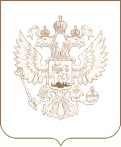 РОСКОМНАДЗОРЕНИСЕЙСКОЕ УПРАВЛЕНИЕ ФЕДЕРАЛЬНОЙ СЛУЖБЫ ПО НАДЗОРУ В СФЕРЕ СВЯЗИ, ИНФОРМАЦИОННЫХ ТЕХНОЛОГИЙ И МАССОВЫХ КОММУНИКАЦИЙПРИКАЗ_________________________                                                                                                    № _______________________Красноярск